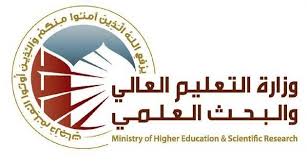 وصف مقرر مادة علم نفس الشخصية                                                             جدول الدروس الاسبوعي  توقيع استاذ المادة 						                               توقيع رئيس القسمالاسمم.م علي جعار لفتهم.م علي جعار لفتهم.م علي جعار لفتهم.م علي جعار لفتهم.م علي جعار لفتهالبريد الالكترونيJaara1488@gmail.comJaara1488@gmail.comJaara1488@gmail.comJaara1488@gmail.comJaara1488@gmail.comاسم المادةعلم النفس الفنيعلم النفس الفنيعلم النفس الفنيعلم النفس الفنيعلم النفس الفنيمقرر الفصلوفق النظام السنويوفق النظام السنويوفق النظام السنويوفق النظام السنويوفق النظام السنوياهداف المادةزيادة الحصيلة المعرفية حول مفهوم علم نفس الفني .التعرف على اهم النقاط الرئيسية في قراءة الرسوم الاسقاطية .رفع مدارك الطلبة في التعامل التربوي النتاجات الفنية وتطوير قدرتهم على تشخيص وتطوير المواهب .  زيادة الحصيلة المعرفية حول مفهوم علم نفس الفني .التعرف على اهم النقاط الرئيسية في قراءة الرسوم الاسقاطية .رفع مدارك الطلبة في التعامل التربوي النتاجات الفنية وتطوير قدرتهم على تشخيص وتطوير المواهب .  زيادة الحصيلة المعرفية حول مفهوم علم نفس الفني .التعرف على اهم النقاط الرئيسية في قراءة الرسوم الاسقاطية .رفع مدارك الطلبة في التعامل التربوي النتاجات الفنية وتطوير قدرتهم على تشخيص وتطوير المواهب .  زيادة الحصيلة المعرفية حول مفهوم علم نفس الفني .التعرف على اهم النقاط الرئيسية في قراءة الرسوم الاسقاطية .رفع مدارك الطلبة في التعامل التربوي النتاجات الفنية وتطوير قدرتهم على تشخيص وتطوير المواهب .  زيادة الحصيلة المعرفية حول مفهوم علم نفس الفني .التعرف على اهم النقاط الرئيسية في قراءة الرسوم الاسقاطية .رفع مدارك الطلبة في التعامل التربوي النتاجات الفنية وتطوير قدرتهم على تشخيص وتطوير المواهب .  التفاصيل الأساسية للمادةالمفردات  1- مقدمة في علم النفس الفني2- العلاقة بين التربية الفنية والتحليل النفسي3-مراحل التعبير الفني وعلاقتها بعلم النفس4-الابداع  و الابتكار5-الخيال والتخيل والتصور6-التصورات النظرية للابداع والابتكار والخيال7-الرسوم الاسقاطية واهميتها في التحليل النفسي8-الدلالات النفسية للألوان9-اختبار بقع الحبر الرورشاخ10- الاكتشاف والرعاية النفسية للموهوبينالمفردات  1- مقدمة في علم النفس الفني2- العلاقة بين التربية الفنية والتحليل النفسي3-مراحل التعبير الفني وعلاقتها بعلم النفس4-الابداع  و الابتكار5-الخيال والتخيل والتصور6-التصورات النظرية للابداع والابتكار والخيال7-الرسوم الاسقاطية واهميتها في التحليل النفسي8-الدلالات النفسية للألوان9-اختبار بقع الحبر الرورشاخ10- الاكتشاف والرعاية النفسية للموهوبينالمفردات  1- مقدمة في علم النفس الفني2- العلاقة بين التربية الفنية والتحليل النفسي3-مراحل التعبير الفني وعلاقتها بعلم النفس4-الابداع  و الابتكار5-الخيال والتخيل والتصور6-التصورات النظرية للابداع والابتكار والخيال7-الرسوم الاسقاطية واهميتها في التحليل النفسي8-الدلالات النفسية للألوان9-اختبار بقع الحبر الرورشاخ10- الاكتشاف والرعاية النفسية للموهوبينالمفردات  1- مقدمة في علم النفس الفني2- العلاقة بين التربية الفنية والتحليل النفسي3-مراحل التعبير الفني وعلاقتها بعلم النفس4-الابداع  و الابتكار5-الخيال والتخيل والتصور6-التصورات النظرية للابداع والابتكار والخيال7-الرسوم الاسقاطية واهميتها في التحليل النفسي8-الدلالات النفسية للألوان9-اختبار بقع الحبر الرورشاخ10- الاكتشاف والرعاية النفسية للموهوبينالمفردات  1- مقدمة في علم النفس الفني2- العلاقة بين التربية الفنية والتحليل النفسي3-مراحل التعبير الفني وعلاقتها بعلم النفس4-الابداع  و الابتكار5-الخيال والتخيل والتصور6-التصورات النظرية للابداع والابتكار والخيال7-الرسوم الاسقاطية واهميتها في التحليل النفسي8-الدلالات النفسية للألوان9-اختبار بقع الحبر الرورشاخ10- الاكتشاف والرعاية النفسية للموهوبينالكتب المنهجيةمحاضرات من اعداد استاذ المادة محاضرات من اعداد استاذ المادة محاضرات من اعداد استاذ المادة محاضرات من اعداد استاذ المادة محاضرات من اعداد استاذ المادة المصادر الخارجية- الشخصية         د. مأمون صالح علم النفس الفني..ابو طالب محمد سعيدعلم النفس الفني..مصري عبد الحميد حنورةالشخصية بين النظرية والقياس   قاسم حسين صالحمقدمة في علم النفس   د. سعد جلال- الشخصية         د. مأمون صالح علم النفس الفني..ابو طالب محمد سعيدعلم النفس الفني..مصري عبد الحميد حنورةالشخصية بين النظرية والقياس   قاسم حسين صالحمقدمة في علم النفس   د. سعد جلال- الشخصية         د. مأمون صالح علم النفس الفني..ابو طالب محمد سعيدعلم النفس الفني..مصري عبد الحميد حنورةالشخصية بين النظرية والقياس   قاسم حسين صالحمقدمة في علم النفس   د. سعد جلال- الشخصية         د. مأمون صالح علم النفس الفني..ابو طالب محمد سعيدعلم النفس الفني..مصري عبد الحميد حنورةالشخصية بين النظرية والقياس   قاسم حسين صالحمقدمة في علم النفس   د. سعد جلال- الشخصية         د. مأمون صالح علم النفس الفني..ابو طالب محمد سعيدعلم النفس الفني..مصري عبد الحميد حنورةالشخصية بين النظرية والقياس   قاسم حسين صالحمقدمة في علم النفس   د. سعد جلالتقديرات الفصلالفصل الدراسيالامتحان الشهري الحضور والمشاركة اليوميةتقديم تقريرالامتحان النهائيتقديرات الفصل25%15%5%5%50 %معلومات اضافيةيقدم الطالب تقرير في كل فصل عن مفردات المادة وتقيمه من (5) درجات بهدف حث الطالب على القراءة والبحث يقدم الطالب تقرير في كل فصل عن مفردات المادة وتقيمه من (5) درجات بهدف حث الطالب على القراءة والبحث يقدم الطالب تقرير في كل فصل عن مفردات المادة وتقيمه من (5) درجات بهدف حث الطالب على القراءة والبحث يقدم الطالب تقرير في كل فصل عن مفردات المادة وتقيمه من (5) درجات بهدف حث الطالب على القراءة والبحث يقدم الطالب تقرير في كل فصل عن مفردات المادة وتقيمه من (5) درجات بهدف حث الطالب على القراءة والبحث الاسبوعالمادة النظريةالملاحظات1قراءة عامة لمفردات المنهج2مفهوم علم النفس الفني3الاحساس والانتباه والادراك4العلاقة بين التربية الفنية والتحليل النفسي5مراحل التعبير الفني وعلاقتها بعلم النفس6اكمال الدرس7الابداع8امتحان9الابتكار10الخيال11التخيل والتصور12تصورات نظرية : فرويد13اكمال الدرس14اولا:- نظرية يونج15ثانيا:- نظرية ادلر16امتحان17عطلة نصف السنة18رابعا:- نظرية ماسلو19خامسا نظرية اريكسون20الرسوم الاسقاطية واهميتها في التحليل النفسي21اكمال الدرس22اكمال الدرس23الدلالات النفسية للالوان24امتحان25اختبار بقع الحبر(الرورشاخ)26اكمال الدرس27كيفية تشخيص الامراض النفسية من خلال درس التربية الفنية28اختيار تطبيقي لقراءة الرسوم الاسقاطية لعينة من طلبة المدارس29الرعاية النفسية للموهوبين30امتحان31مناقشة تقارير الطلبة